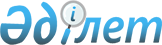 Май ауданының елді мекендерінде салық салу объектісінің орналасуын ескеретін аймаққа бөлу коэффициенттерін бекіту туралыПавлодар облысы Май аудандық әкімдігінің 2021 жылғы 16 маусымдағы № 155/6 қаулысы. Қазақстан Республикасының Әділет министрлігінде 2021 жылғы 17 маусымда № 23079 болып тіркелді
      Қазақстан Республикасының "Салық және бюджетке төленетін басқа да міндетті төлемдер туралы (Салық кодексі)" Кодексінің 529-бабы 6-тармағына, Қазақстан Республикасының "Қазақстан Республикасының жергілікті мемлекеттік басқару және өзін-өзі басқару туралы" Заңының 31-бабына сәйкес, Май ауданының әкімдігі ҚАУЛЫ ЕТЕДІ:
      1. Осы қаулының қосымшасына сәйкес Май ауданының елді мекендерінде салық салу объектісінің орналасуын ескеретін аймаққа бөлу коэффициенттері бекітілсін.
      2. Осы қаулының орындалуын бақылау аудан әкімінің орынбасары М.С. Шоқановқа жүктелсін.
      3. Осы қаулы 2022 жылдың 1 қаңтарынан бастап қолданысқа енгізіледі. Май ауданы бойынша салық салу нысанының орналасуын ескеретін аймаққа бөлу
коэффициенттері
					© 2012. Қазақстан Республикасы Әділет министрлігінің «Қазақстан Республикасының Заңнама және құқықтық ақпарат институты» ШЖҚ РМК
				
      Май ауданының әкімі 

М. Актаев
Май ауданы әкімдігінің
2021 жылғы 16 маусымдағы
№ 155/6 қаулысына
қосымша
№ р/с
Орналасқан жері
Аймаққа бөлу коэффициенттері
1
Ақжар ауылы
1,35
Ақшиман ауылдық округі
Ақшиман ауылдық округі
Ақшиман ауылдық округі
2
Ақшиман ауылы
1,35
Баскөл ауылдық округі
Баскөл ауылдық округі
Баскөл ауылдық округі
3
Баскөл ауылы
1,65
4
Бозша ауылы
1,20
5
Жаңатілек ауылы
1,15
Кеңтүбек ауылдық округі
Кеңтүбек ауылдық округі
Кеңтүбек ауылдық округі
6
Кеңтүбек ауылы
1,85
7
1 фермасы
1,15
8
3 фермасы
1,25
Көктүбек ауылдық округі
Көктүбек ауылдық округі
Көктүбек ауылдық округі
9
Көктөбе ауылы
1,85
10
Белогорский ХПП ауылы
1,40
Қазан ауылдық округі
Қазан ауылдық округі
Қазан ауылдық округі
11
Жұмыскер ауылы
1,55
12
Қызылеңбек ауылы
1,25
Қаратерек ауылдық округі
Қаратерек ауылдық округі
Қаратерек ауылдық округі
13
Қаратерек ауылы
1,55
14
Хасен Сейтказин ауылы
1,05
Май ауылдық округі
Май ауылдық округі
Май ауылдық округі
15
Май ауылы
1,45
16
Еңбекші бөлімшесі
0,95
17
Майтүбек ауылы
1,55
Малайсары ауылдық округі
Малайсары ауылдық округі
Малайсары ауылдық округі
18
Малайсары ауылы
1,65
19
1 фермасы
1,20
20
2 фермасы
1,15
Саты ауылдық округі
Саты ауылдық округі
Саты ауылдық округі
21
Саты ауылы
1,65
22
Абай ауылы
1,30